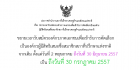 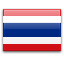 ThaïlandeDate d'entrée: September 15, 2006Membre de l'AICESISMembre de l'ILOConseil National de Consultation Économique et Sociale (NESAC)EstablishmentDate of creation December 19, 2000.Year operationalNature of the texts that create the ESC (Constitution, law, decree, etc.) legislative Act. It was chartered by the 1997 and 2007 Constitution.CompositionNumber of members of the ESC 99 membersMembership structure            Economic grouping (agriculture, industry, service): 50            Social grouping (health, education, women, religion…): 19            Natural resource grouping: 16            Experts Grouping: 14            There are 145 full time employees.Duration of the term 3 years renewableProcess of designating the members (election, nomination, by whom, etc.)The National Economic and Social Advisory Council is made up of 99 members who are elected from representatives of certain groupings, i.e., economic, social, resource bases, and resource persons. These are the groupings categorized according to the fundamental policy guidelines of the state, as specified in the attachment to the National Economic and Social Advisory Council Act of 2543 (A.D. 2000)The Selection Process:4- Mission and attributionsArticle 89 of the Constitution provides that there shall be an organization to render opinions, advice and suggestions to the Cabinet with regard to economic and social matters that would facilitate the implementation of the fundamental policies of the state. The Council's advice and suggestions, be it for or against government's policies, are beneficial matters worth considering by the latter in its administration of the country's affairs.By the provisions of the Constitution, NESAC does not have an examining nor control power over the Cabinet in its execution of government policies. Rather, NESAC is a consultative body that echoes problems of the mass to the attention of the administration by way of advice and suggestions. This is an apparatus that supports people participation in the country's economic and social development through a broad-based representation of diverse occupations and civic movements. Such diversity brings together economic and social views that contribute to the decision making of the administration. In sum, NESAC is mandated to perform the following functions:1. Providing advice and suggestions as stipulated in Section 5 of the Constitution and the National Economic and Social Advisory Council Act of 2543 (A.D. 2000), such as:1.1 Advising the Cabinet on the issues brought up for consultations;1.2 Studying the issues found to be worth setting as guidance to forming economic and social policies for formulating advice to the Cabinet;1.3 Preparing and announcing to the public an annual report on the country's economic and social conditions.2. Making comments on the National Economic and Social Development Plans and other plans as required by law to go through NESAC previews before promulgating into laws.Nonetheless, there have been controversies over the roles and duties of NESAC ever since the National Economic and Social Advisory Council Act of 2543 (A.D. 2000) took effect until the Council of State, the government's legal advisory commission, later handed down its views regarding the legal status of NESAC and its members. Its interpretation was based on the definition of the term, 'state officials', according to the provisions of the National Economic and Social Advisory Council Act of 2543 (A.D. 2000), in which it generally describes the term with no specific definition.The Commission argued that 'state officials' are those legally appointed or elected, and hence authorized to perform duties or carry on state missions as determined by laws, or empowered to command others to follow lawful orders according to respective authority. The Act does not empower NESAC or its members who are not bestowed with any particular authority to perform their tasks as individuals. Rather, NESAC collectively functions as a council. NESAC members hence shall not be considered as 'state officials'. (Council of State Memo #116/2548, February, 2005). In addition, the issue of 'administrative power' was brought to the deliberation of the Supreme Administrative Court. The court ruled that the National Economic and Social Advisory Council is not an organization bestowed with any administrative power, but rather an organization that echoes issues concerning national economic and social problems. It is equipped with an authority to provide advice and suggestions to the Cabinet regarding economic and social matters that would facilitate the implementation of fundamental state policies and comment on the National Economic and Social Development Plans, including others as required by laws. (Supreme Administrative Court Ruling #240/2548, June 1, 2005).5- Administrative organization of the ESC Chairman and the 2 Vice Chairman are elected by members for 3 years.6- Functioning of the ESCThe Standing Working Groups are responsible for the subject studied. The Council has a legal right to issue own-initiative opinion.The Council gives its opinions to the Council of Ministers. The Government is obligated to report on the fate of the Institution opinions by written response. The opinions are published in an annual report submitted to the Parliament.The budget is defined by the NESAC office.The Councilors receive compensation for meetings and travel allowance.List of Commissions:STANDING WORKING GROUPS:Working Group on Infrastructure, Communication and EnergyWorking Group on Macro Economy and Public FinanceWorking Group on Industry and CommerceWorking Group on Service SectorWorking Group on Income DistributionWorking Group on Agriculture, food and CooperativeWorking Group on Science Technology, Natural Resource and EnvironmentWorking Group on Labor and Social WelfareWorking Group on Education, Religions and CultureWorking Group on Quality of Life, Health and Consumers’ ProtectionWorking Group on Justice, Human Rights and Good GovernanceWorking Group on Decentralization, Participation and NetworkingSUPPORTING WORKING GROUPS:Working Group of NESAC AffairsWorking Group on BudgetingWorking Group on Academic AffairsWorking Group on Communication7- Achievements of the ESCMain publications/studiesDraft of the National Economic and Social Development Plan (as stipulated by law)Making an Employment System for Illegal Immigrants from Myanmar, Laos, and CambodiaFree Trade Agreement (FTA) Negotiation between and the United States of AmericaHuman Rights Remedy Policy for Affected Persons from Government-run HospitalsThe 3-Route Electric Train ProjectMonitor and Evaluation of the Education Reform In Accordance With the State Basic Policies and the National Education ActPatronization and Protection of BuddhismGuidelines on Development of Systems for Warning, Facing, and Fleeing in Tsunami CasesAssisting Farmers Affected by Water DisasterGuidelines for Fair and Sustainable Management of WaterProblems of Children’s Snacks and Children’s HealthStrategies for Economic Development on Service SectorWorking on Personal Status of Ethnic Groups in ThailandManagement Principles of Community ForestsJapan-Thailand Economic Partnership Agreement (JTEPA)Establishing an Independent Consumers OrganizationPolluted Water in Prachine-Bangpakong River: The Sarapee Watergate CaseAssisting Farmers in the Project of 1 Million-Rai Rubber PlantationSolving the Problem of Fruit Price DropNational Agriculture Council ActLaws for Promotion and Development of Children Life QualityBest practices8- Affiliations AICESISNote on Social Dialogue (May 2013) (407.91 Kb) TéléchargerContacts(662) 141-3275(662) 143-9720jomkwanj@gmail.com / rachotb@gmail.comwww.nesac.go.thGovernment Complex Commemorating His Majesty the King’s 80 Birthday Anniversary 5th December - B.E. 2550 (2007) 120 Moo 3 (Building B, Fl.2-3) Chaeng Wattana Road, Laksi District, BANGKOK, 10210 (THAILAND)